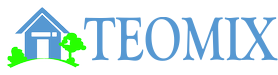 Производственно торговая компания  Тел/факс:  398-04-12, 398-04-13Сайт:  http://www.teoda.kz                                                                       Сот: 8 701 738 09 05Прайс-лист от 26.03.2024г.Полистиролблок и Пеноблок                                            Уточняйте цены на момент покупки.продукцияОписаниецена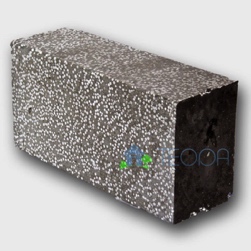 Полистиролблок 200х300х600Стеновой. Марка D450Резанный,геометрически-ровный. 1 м. куб. = 27,7 шт.з1 паллет = 32 шт. Вес 17 кг.1050 тг. шт.29 085 тг. м.куб.Полистиролблок 150х300х600Перегородочный. Марка D450Резанный, геометрически-ровный. 1 м. куб. = 37 шт.1 паллет =40  шт. Вес 13 кг.795 тг. шт.29 230 тг. м.куб.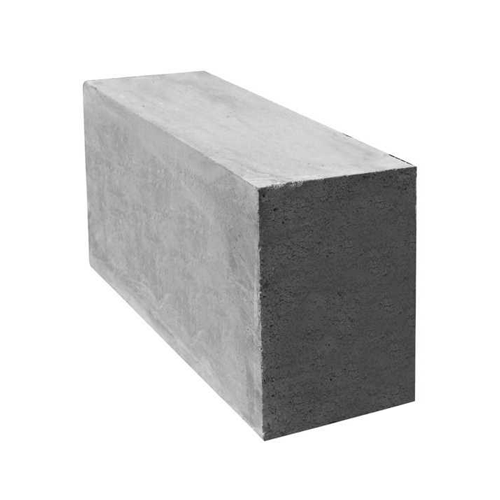 Пеноблок 200х300х600Стеновой. Марка D600Резанный,геометрически-ровный. 1 м. куб. = 27,7 шт.з1 паллет = 32 шт. Вес 25 кг.850 тг. шт.23 545 тг. м.куб.Пеноблок 150х300х600Перегородочный. Марка D450Резанный, геометрически-ровный. 1 м. куб. = 37 шт.1 паллет =40  шт. Вес 18 кг.670 тг. шт.24 790 тг. м.куб.